ИНФОРМАЦИЯо проведенных мероприятиях празднованию Дня Героев Отечества в МАОУ СОШ №13Директор МАОУ СОШ №13                                                                               Г.Н.Меркурьева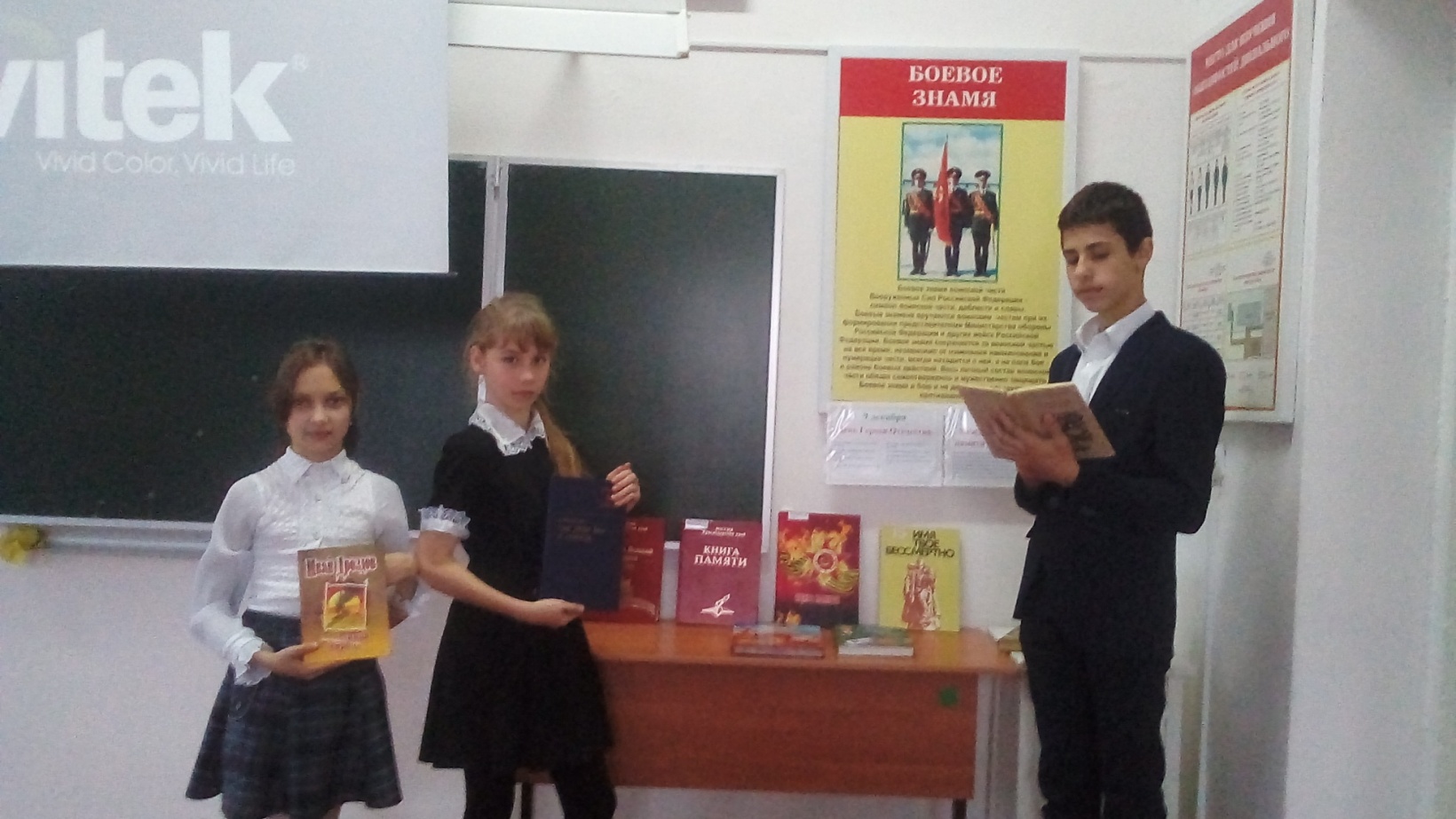 Конкурс чтецов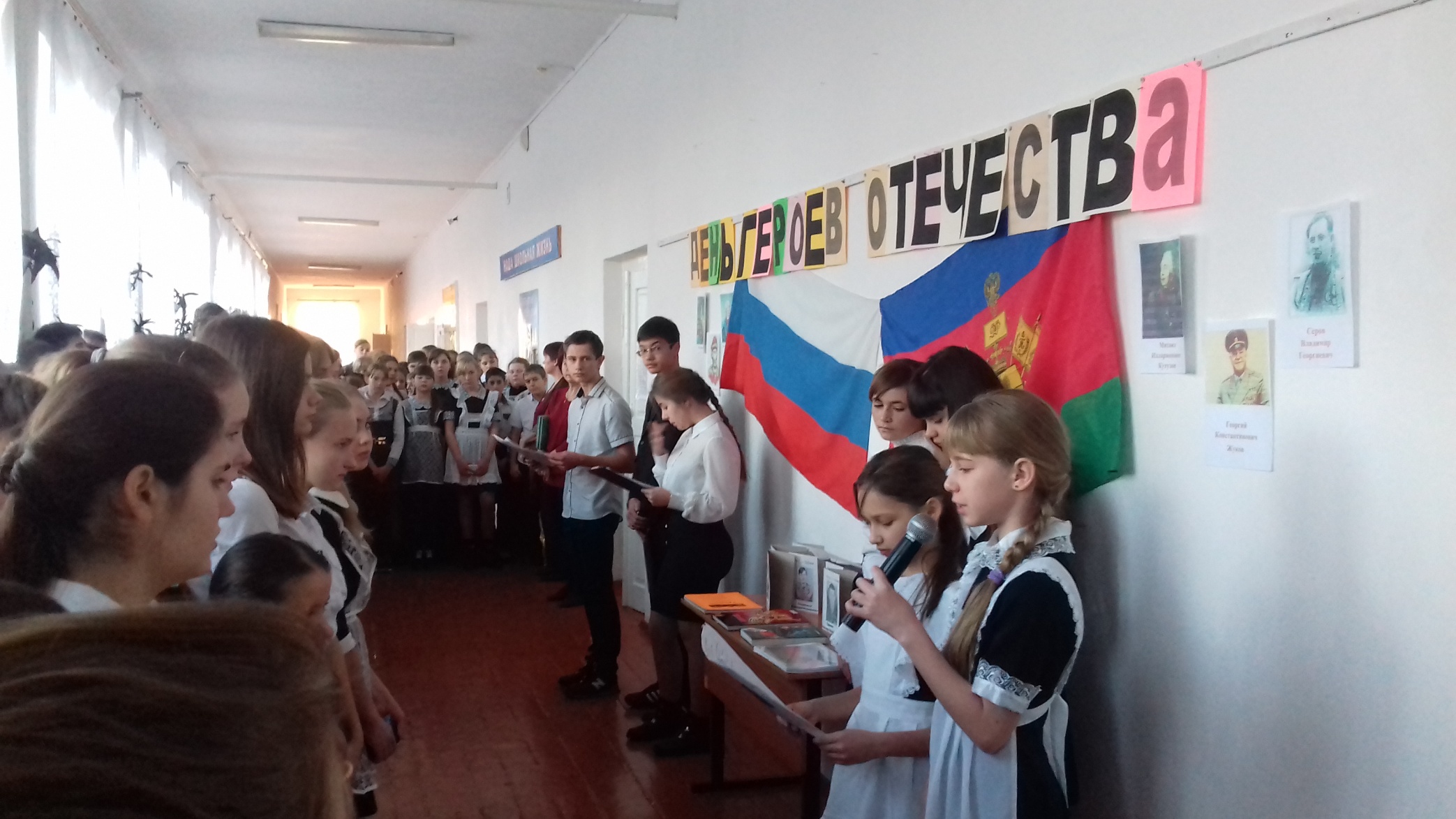 Торжественная линейкаКлассные часы и Уроки мужества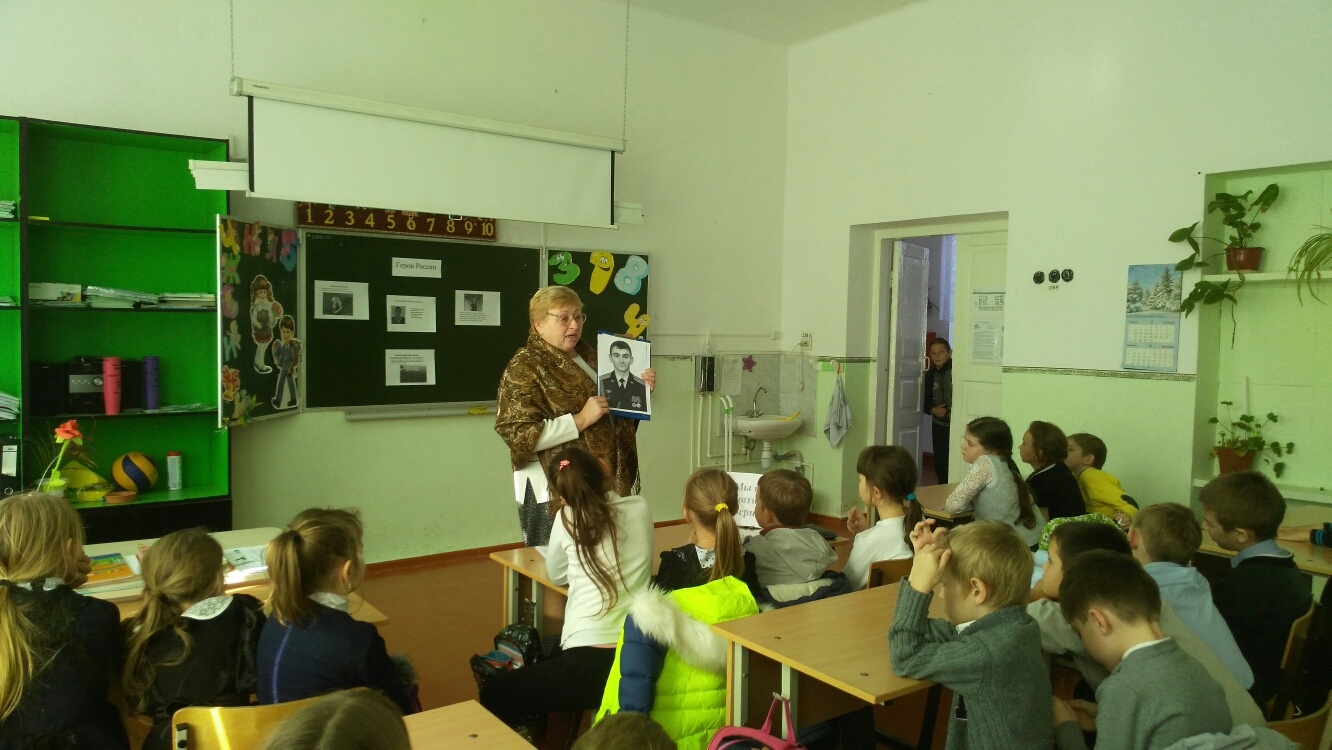 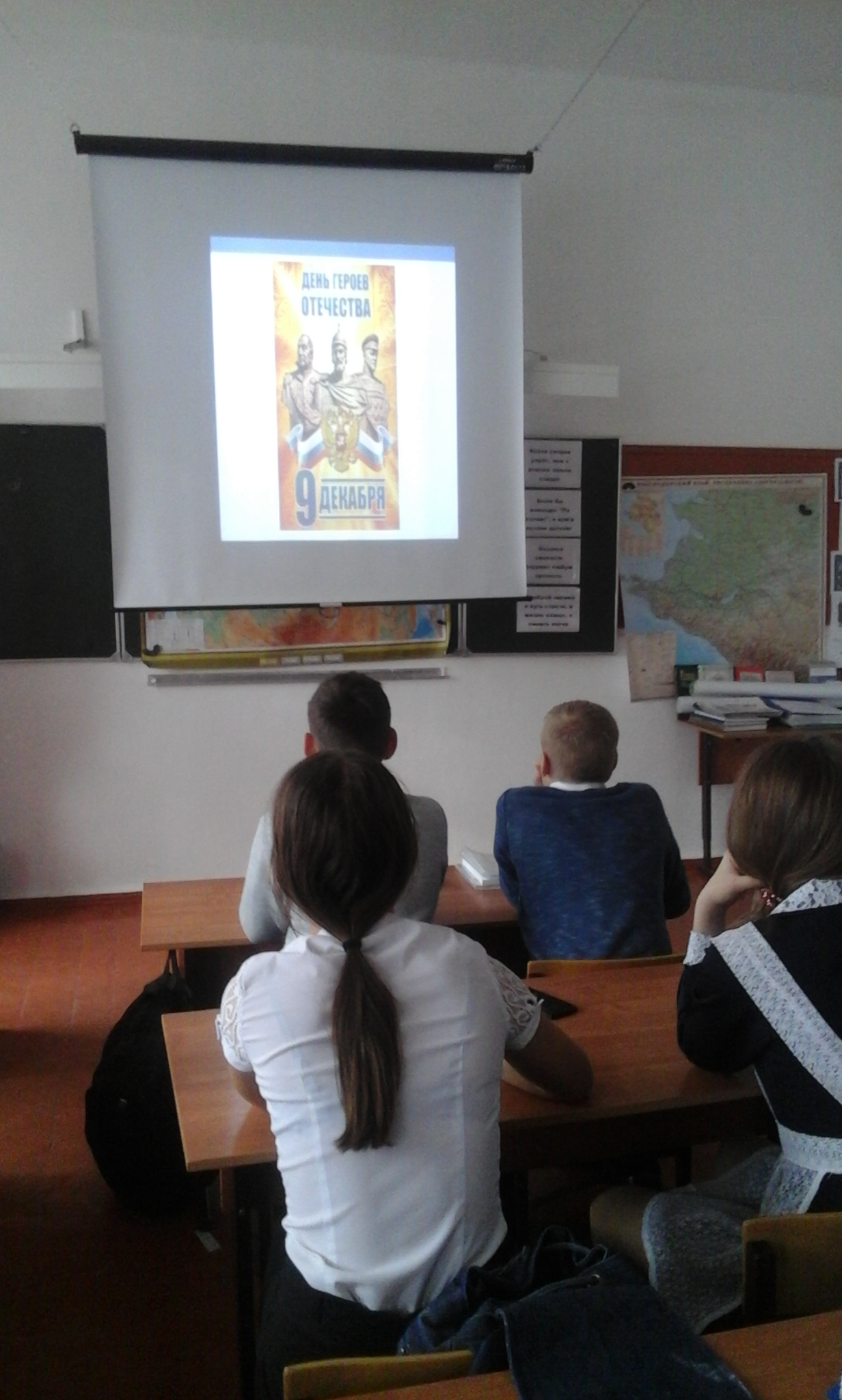 №Наименование мероприятияДата проведенияМесто проведения, численностьКраткое содержание1Торжественная линейка «День героев Отечества»9.12.2017МАОУ СОШ №13, 163 человекаУчащиеся 5-9 классов подготовили выступление о героях Отечества, проявивших себя  в разных эпохах России (Д.Донской, А. Невский, Г. Жуков и др.). А так же была включена информация о героях Курганинского района 2Вахта памяти «Пост №1»9.12.2017Школьный памятник учителям и ученикам, погибшим в годы ВОВ, 7 человек 3Классные часы и Уроки мужества9.12.2017гМАОУ СОШ №13, 102 человекаНа данных мероприятиях  ребята получили информацию об истории возникновения данной памятной даты, кого можно назвать героем Отечества. 4Конкурс чтецов7.12.2017МАОУ СОШ №13, 25 человек